Ecole Saint Jean Bosco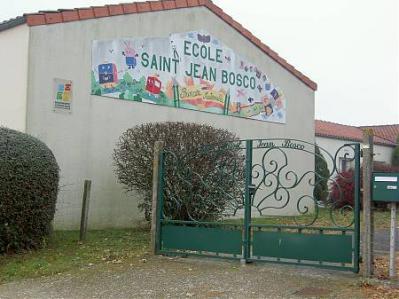 Rue de Bel Air44 850 LE CELLIERec.cellier.st-jean-bosco@ec44.frhttp://www.lecellier-stjeanbosco.frMadame, Monsieur, Pour la rentrée, votre enfant aura besoin des fournitures suivantes :-Une première trousse avec :Un stylo plume, trois effaceurs (si votre enfant souhaite écrire avec cela)Trois stylos bleus, deux stylos verts, deux stylos noirs, deux stylos rougesQuatre crayons de bois, un taille-crayon avec réservoir (pas de gomme, l’école la fournira)Un compas sans boitier à bague (dans lequel votre enfant glissera son crayon)Quatre bâtons de colleUne règle (qui rentre dans la trousse)Une paire de ciseauxDix feutres Velléda-Une deuxième trousse avec :Des crayons de couleurs (12)Des crayons feutres (12)-Une équerre avec un angle pointu (non arrondi)-Une ardoise Velléda neuve, un chiffon-Un agenda-Un grand classeur rigide, 4 anneaux de diamètre 3 cm, dos de 4 cm pour feuilles de format 21 X 29,7 cm-Huit intercalaires-Un dictionnaire Robert junior-Deux boîtes de mouchoirs en papier-Des chaussures de sport (dans un sac)Vous pouvez réutiliser le matériel de l’année précédente si celui-ci est en bon état. Un complément pourra vous être demandé à la rentrée.Merci de votre collaboration. Nous vous souhaitons de belles vacances d’été.Elodie Duval & Louise Thébault